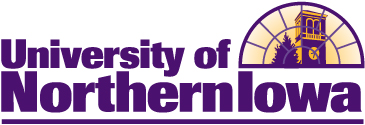 Vision, Mission, and Strategic Plan 2017-2022September 12, 2017Our VisionOffering personalized attention to students, the University of Northern Iowa will be a diverse and inclusive campus community that provides an engaged education empowering students to lead locally and globally.Our MissionWithin a challenging and supportive environment, the University of Northern Iowa engages students in high-quality and high-impact learning experiences and emphasizes excellence in teaching and scholarship.Our ValuesAs a university community we are guided by the following core values:Academic FreedomThe freedom of inquiry and expression in teaching and scholarship.AccessAn inclusive educational environment that is accessible and affordable.AccountabilityA commitment to integrity, responsibility, and the highest ethical standards integrated into all University practices.CollaborationA commitment to work together to achieve our shared vision, mission, and goals.CommunityA caring and safe community, characterized by civility and respect, which stands in solidarity against any actions that exclude, discriminate against, or silence members of our community.DiversityThe cultivation of a diverse and inclusive learning and work environment.EngagementActive participation in transformative, innovative, and lifelong learning in service to humanity.ExcellenceA commitment to the pursuit of excellence in individual and collective endeavors.SustainabilityA vibrant community and campus that is economically sound, environmentally responsible, and socially just. Unifying Goal:  Student SuccessDevelop and support engaged learning experiences, dynamic and high-quality academic programs, and outstanding faculty and staff to foster student success.Supporting Goal 1:  Diversity and InclusionProvide a campus culture that reflects and values the evolving diversity of society and promotes inclusion.Supporting Goal 2:  Campus VitalityEnhance resource and facility development to provide an enriched campus life experience which is both environmentally and fiscally responsible.Supporting Goal 3:  Community Engagement Create opportunities for students, faculty, and staff to build external relationships that enhance local and global learning experiences and contribute to the cultural and economic vitality of the Cedar Valley and Iowa. Strategic Initiatives:  Enhance and increase engaged student learning and high-impact experiences on and off campus, inside and outside of the classroom.Introduce new academic programs, including interdisciplinary programs, in a timely fashion, and complete ongoing evaluation of all academic programs.Strengthen the liberal arts core to provide a foundation for all majors.Recruit, develop, and retain outstanding faculty and staff, and recognize and support service, teaching and scholarship.Advance knowledge through all forms of scholarship and creative endeavors.METRICBASE YEAR5 YR. TARGETAchieve a 5-year rolling average of 85% retention rate for FT freshman students from their first to second year.83.0%85.0%Attain a 5-year rolling average 4-year graduation rate of 43% for all students38.9%43.0%Attain a 5-year rolling average 6-year graduation rate of 70% for all students65.8%70.0%Maintain the high percentage of first destination employment/continuing education rates within 6 months95.0%95.0%Increase the enrollment of students in interdisciplinary programs to X% of all enrollment.Create a metric for measuring undergraduate scholarship Maintain a 5% or lower attrition rate of faculty on a 5-year rolling average for tenured and tenure-track faculty (excludes retirees and in the future tie to quality rating post tenure)4.1%5.0%Increase the percentage of faculty participating in professional development through the CETL over a 5-year rolling average31.0%40.0%Develop a comprehensive system to evaluate, recognize, and reward temporary, term, tenure-track, and tenured faculty based on an expanded understanding of scholarship, service, and teachingMaintain or increase the percentage of faculty who are tenured or tenure trackMaintain or increase the percentage of renewable term instructors in the total of non-tenured facultyMaintain or increase the number of applications and awards for PDAs and summer fellowshipsMaintain an annual attrition rate of 7% or lower on a 5-year rolling average for full-time staff (excluding retirees) 6.0%7.0%Strategic Initiatives:  Attract and retain diverse students, faculty, and staff who are integrated into the campus community.Build and strengthen relationships with underrepresented populations in Waterloo, the Cedar Valley, and Iowa to increase diversity.Build and strengthen multicultural and international relationships in the United States and abroad.Provide a diversity experience for all students and deliver programs, services, and events to educate for and celebrate diversity on campus.Provide an inclusive decision-making process with broad communication and discussion.METRICBASE YEAR5 YR. TARGETIncrease the percentage of minority freshmen during the next 10 years (5-year rolling avg)10.0%20.0%Increase the percentage of minority students to 20% of entire student body over the next 10 years (5-yr rolling average)8.84%12.0%Increase the retention rates of minority students to the overall retention rate (5-year rolling average 1st to 2nd year)81.0%85.0%Increase the retention rates of first generation  students to the overall retention rate (5-year rolling average 1st to 2nd year)80.7%85.0%Increase the retention rates of low income (Pell eligible) students and to the overall retention rate (5-year rolling average 1st to 2nd year)81.4%85.0%Increase the 4-year graduation rates for minority students to the overall student rates (5-year rolling average)26.5%40.0%Increase the 6-year graduation rates for minority students to the overall student rates (5-year rolling average)42.2%65.0%Increase the 4-year graduation rates of first generation students (5-year rolling average)33.2%43.0%Increase the 6-year graduation rates of first generation students (5-year rolling average)72.5%75.0%Increase the 6-year graduation rates for low income (Pell eligible) students (5-year rolling average)59.6%68.0%Increase the percent of faculty of color, female, and with disabilities13.0%20.0%Increase the percent of staff of color over the next 10 years10.0%20.0%Increase the number and percent of administrators of color over the next 10 years8.2%20%Increase the percent of need that was met of those awarded need-based financial aid (full time, undergrads)65.2%Expand the number of multicultural scholarship recipients (undergraduates)401450Increase the percentage of multicultural students receiving gift aid (undergraduates)Increase ratings of UNI as a “welcoming and inclusive” community on Bi-annual Climate Survey by students, staff, faculty, and adminIncrease number of faculty teaching abroad & # of Fulbrights86.8%Strategic Initiatives:  Adopt a holistic approach to campus well-being that supports the recruitment, retention, health, and safety of students, faculty and staff.Support academic success by addressing building and infrastructure needs through renewal, maintenance, and upgrades focused on sustainability and efficiency.  Continuously improve the quality of services seeking the most efficient and effective delivery method.Enhance revenue streams to the University in order to maintain access and affordability.Support intentional student engagement in the various stages of students’ academic careers through curricular, co-curricular, and extra-curricular activities.METRICBASE YEAR5 YR. TARGETMaintain students' rating campus safety from somewhat safe to very safe above the national average of 98.9% for daytime and 82.7% nighttime (substantial gap between somewhat to very safe)99.6% daytime and 89% nighttimeIncrease the percentage of students rating their general health from good to excellent - national 82.7%90.00%Crime: sexual assault, robbery, theft and hate crimes (reporting rate)Increase total sponsored funding and increase the number of successful grant applicants$38.7 millionIncrease the number of need-based scholarships through Advancement Division450250 additional scholarshipsDecrease utility usage per square foot (Kbuts)163.12150Increase percentage of solid waste diverted from to landfill37%46%Increase funding for deferred maintenance by 10% annuallyIncrease the number of university buildings rated “fully accessible”Increase the number student organizations and the number of faculty sponsoring student orgainizationsIncrease participation in preventative medical care and other health and wellness programs and offerings.$1.4 million$2.25 millionStrategic Initiatives:  Build and strengthen relationships and partnerships with Cedar Valley and statewide businesses, organizations, and educational institutions to increase diverse experiences and embrace the changing demographics and economic base of Iowa.Provide all students with a community engagement experience.Establish a central access point for community engagement to improve communication and promote campus engagement and participation.Reward and support faculty and staff outreach and community engagement.METRICBASE YEAR5 YR. TARGETIncrease the Percent of Participation score to 30 as reported in the NASCE survey (by fall 2019 reach 23)1830Increase the number of community projects reported by students to 10% annually.about 300 report annually500Increase percent of students that report at least some of their courses included a community-based service-learning project to 60% (first-year) and 90% (seniors)2015 48% first-year; 68% seniors60%; 90%Increase the percent of student that report participating in community service to 80% (by fall 2019 to 55%) over the next 10 years50%80%Increase the percent of students that report being satisfied with their level of involvement in community service to 90% (by fall 2019 to 38%)32%60%Increase the percent of students (first-year and seniors) that report connecting their learning to societal problems or issues “very often” or “often” to 60% and 90% by spring 2022 2015 53% first-year; 67% seniors60%; 90%Increase the number of unique businesses and community clients served by 15% over the next 5 years  (5-year rolling average)2,2802,625Increase the percentage of departments that develop a strategic plan incorporating community engagement in their teaching, research and service??60%Achieve the percentage of faculty and staff recognized for community engagement50%